Урок №9 Дата:Тема: Понятие о тканях. Разнообразие тканей у растений: образовательные, покровные,основные,проводящие,механические.Клеточное строение органов. Растение – многоклеточный организм.Цель: Сформировать представления о растительных тканях.Задачи:а) Образовательные: 1. дать понятие “ткани”; 2. показать многообразие тканей; 3. показать зависимость между строением и функциями тканей.б) Развивающие: развить умение анализировать, сравниватьв) Воспитательные: воспитать интерес к биологииМетоды и методические приемы: 1. Словесные: рассказ, беседа; 2. Организационные: фронтальная работа с классом; 3. Наглядные: презентацияОборудование: Технические и мультимедийные средстваХод урокаОрганизационный моментПриветствие класса. Проверка готовностиРазминка «Дружное эхо»Проверка домашнего заданияРабота индивидуальная по карточкам:Задание: Прочитав характеристику органоида укажите о каком органоиде идет речьОрганоидХарактеристика1.Покрывает клетку снаружи2.Контролирует все жизненные процессы клетки, имеет округлую форму.3.Прозрачное, слизистое вещество, похожее на белок яйца4.Полость в цитоплазме, заполненная клеточным соком5.Бесцветные или окрашенные тельца, характерные только для растенийВводно-мотивационный моментВ 1665 году Роберт Гук (Слайд 1) рассмотрел под микроскопом срез коры пробкового дерева и увидел вот такую картину… Что же увидел Роберт Гук? (ячейки, которые назвал cells – клетки). Действительно Роберт Гук увидел на срезе ячейки и их было достаточно много. Вот именно об этом множестве клеток сегодня мы с вами и узнаем подробнее.Учитель объявляет тему урока, обозначает задачи А что же такое ткани? (мнения учащихся) Тканями называют комплексы клеток, обладающих сходным строением, имеющих единое происхождение и выполняющих одинаковые функции.Введение новых знанийУчащиеся делятся на 3 группы по карточкам:
Покровная          Образовательная              ОпорнаяРабота в группах:Применение методов активного обучения: на солее у каждой группы маркеры, листы бумаги А3Метод «Мозговой штурм»Каждая группа должна составить кластер из своих знаний по виду ткани. В кластер включены общая характеристика ткани, строение, функции.Метод «Карусель»Кластеры передаются по часовой стрелки из одной группы в другую. Каждая группа добавляет к кластеру другой группы то, что группа не указала. В результате каждая группа получает свой кластер с дополнением других групп. Спикер каждой группы должен выступить и рассказать что они отразили на своем кластере, что им добавили другие группы, согласны они с дополнениями или нет.- Хорошо ребята, молодцы! А теперь давайте поработаем у доски все вместе и составим кластер по проводящей ткани, выделительной ткани.На интерактивной доске учащиеся вместе с учителем записывают все свои знания о двух видах ткани, дополняя друг друга.6.Обобщение и закрепление изученного материала. Заполнение таблицыРефлексияЧто я знал?Что я нового узнал?Что я еще хотел бы узнать?А теперь ребята если вам понравился урок и вы узнали много всего интересного, прикрепите на доску смайлик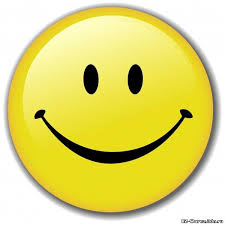 Если урок вам не понравился, и вы ничего нового для себя не взяли, прикрепите на доску смайлик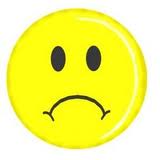 Домашнее задание: с. 20 §5-6 читать